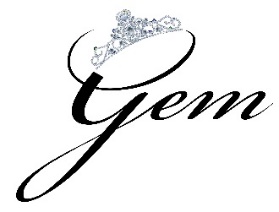 GEM NEW START CENTRE LIMITED2 Springleaf View Singapore 787908Tel: +65 6266 3302/3310  Fax: +65 6266 0021Email: admin@gemnsc.com                                                                                                                               Volunteer Recruitment / Recommitment FormPersonal Information:Full Name: _____________________________________________________________________________    IC No. _________________      Date of Birth ________________ (DD/MM/YY)        Gender: Female / MaleAddress: _____________________________________________________________________S ________Contact No: _______________ (H/O) _______________ (Hp)   Email: ______________________________Occupation: _________________________________ Hobby: ____________________________________Name 2 areas of your strength: ____________________________________________________________     			          : _______________________________________________________Area of volunteering services (Please tick your preferred area of service): Programme and Life Skills        Job Application Skills	Financial Management and Budgeting              Tuition/English Lesson                Programme Planning              Computer Skills           Others ________________________ (Pls specify)                      Administration       Newsletter Editor              Website Design               Graphic / Layout Design  Vocational Skills and Interest Groups        Beauty ________________          Cooking          Baking          Gardening           Art ________________                        Music _________           Sports ___________          Others ________________________ (Pls specify) D.    Befrienders (e.g. assisting in group facilitation or bringing WIN for outing)       Facilitator               Befriender (Day)             Befriender (Evening)             Befriender (Night Stay* in GEM)*Timing can be discussed and night allowance will be reimbursed.E.	Others          Event Assistant            Cook    I am available on:       Mon                Tues               Wed                Thurs               Fri                   Sat                   Sun       Morning (Time: __________ to ____________)          Afternoon (Time: __________ to ____________)       Evening (Time: __________ to ____________)            Overnight (Time: __________ to ____________)Frequency:       Once a week            Twice a week           Bi-weekly         Once a month          Ad-hoc (Please specify) ________________________________My CommitmentI am able to commit        1 year        6 months          Others __________     Start Date: ______________Previous / Current Volunteer ExperienceName of Organisation: _________________________________Period: _________________________Brief description of your role as a volunteer: _______________________________________________________________________________________________________________________________________________________________________________________________________________________Name of Organisation: _________________________________Period: _________________________Brief description of your role as a volunteer: _______________________________________________________________________________________________________________________________________________________________________________________________________________________Declaration and ConsentI verify that the above information is correct to the best of my knowledge.            I give my consent to GEM New Start Centre Limited collecting the personal data in this Volunteer Application Form (Prisons) for the purpose of making a decision on whether or not to accept me as a volunteer to GEM New Start Centre Limited.I agree to abide by the condition laid down by GEM New Start Centre Limited regulating my duties as a Volunteer. I shall not disclose any private information pertaining to GEM's staffs and clients to others. I will also not publish any pictures taken of GEM's activities and its clients on social media without permission._________________________                                                                 _________________________                                                                         Signature							              DateThank you for making a difference!For Official Use:Accepted / Not accepted Accepted / Not accepted Starting Date:Areas of volunteeringAreas of volunteeringInterviewed by:Remarks:Remarks:Remarks: